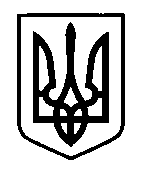 УКРАЇНАПрилуцька міська радаЧернігівська областьУправління освіти Про зняття обмеження щодо сум транспортних витрат при направленні у відрядженняКеруючись розділом 5 Положення про управління освіти Прилуцької міської ради, затвердженого рішенням міської ради (42 сесія 7 скликання) від 23 квітня 2018 року №6,  відповідно наказу управління освіти від 26.02.2019 року № 58 «Про супровід  учениці Прилуцької ЗОШ І-ІІІ ступенів №10 на ІІ (очний) етап Всеукраїнського конкурсу наукових учнівських проектів і розробок Всеукраїнська «Універсіада-19», розглянувши доповідну записку методиста ММЦ управління освіти Клименко Т.В.НАКАЗУЮ:Не застосовувати обмеження щодо транспортних витрат, визначених наказом управління освіти від 14.02.2019 року № 37 «Про обмеження  щодо сум транспортних витрат при  направленні у відрядження працівників закладів освіти»,  при направленні педагогічного працівника у службове відрядження для супроводу учасниці конкурсу наукових учнівських проектів і розробок Всеукраїнська «Універсіада-19» та зазначеної учениці.Централізованій бухгалтерії управління освіти міської ради (РУДАНОВСЬКА О.О.) провести відшкодування транспортних витрат педагогічному працівнику, що супроводжує учасницю конкурсу наукових учнівських проектів і розробок Всеукраїнська «Універсіада-19» та зазначеної учениці  у відповідності до поданих документів. Контроль за виконанням наказу залишаю за собою.Начальник управління освіти міської ради				С.М.ВОВКПідготувала:								Т.В.КлименкоПогоджено:									Д.В.Бондаренко 27 лютого   2019 р.НАКАЗм. Прилуки№ 59            